Cara mengedit background blogStep1:Klik bagian rancangan pada dasbor ,blog yang anda mau edit.. (lihat gambar ) 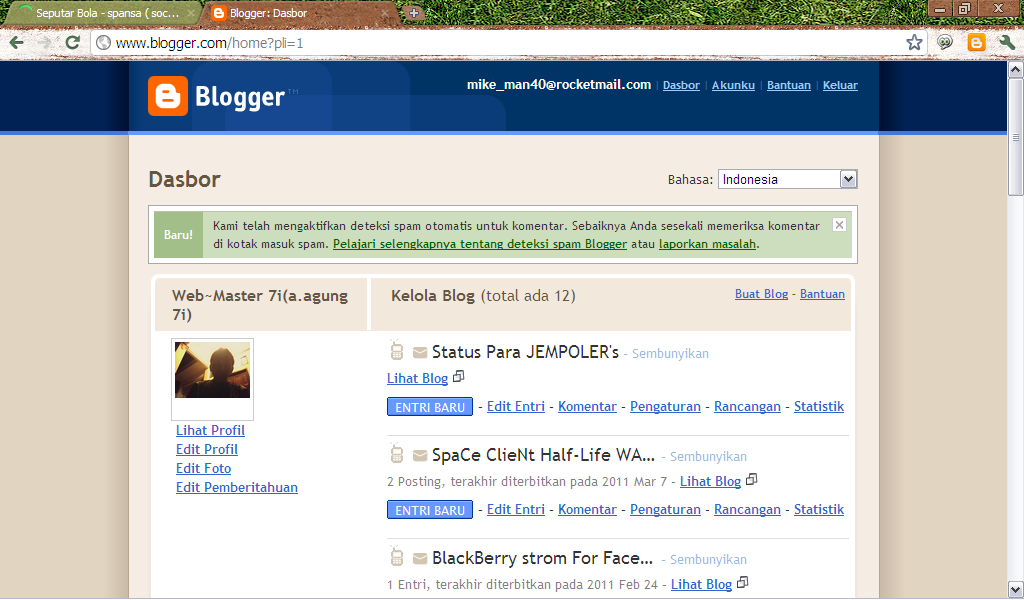 Step2:Setelah klik rancangan kliklah tulisan PERANCANG TEMPLATE (lihat gambar)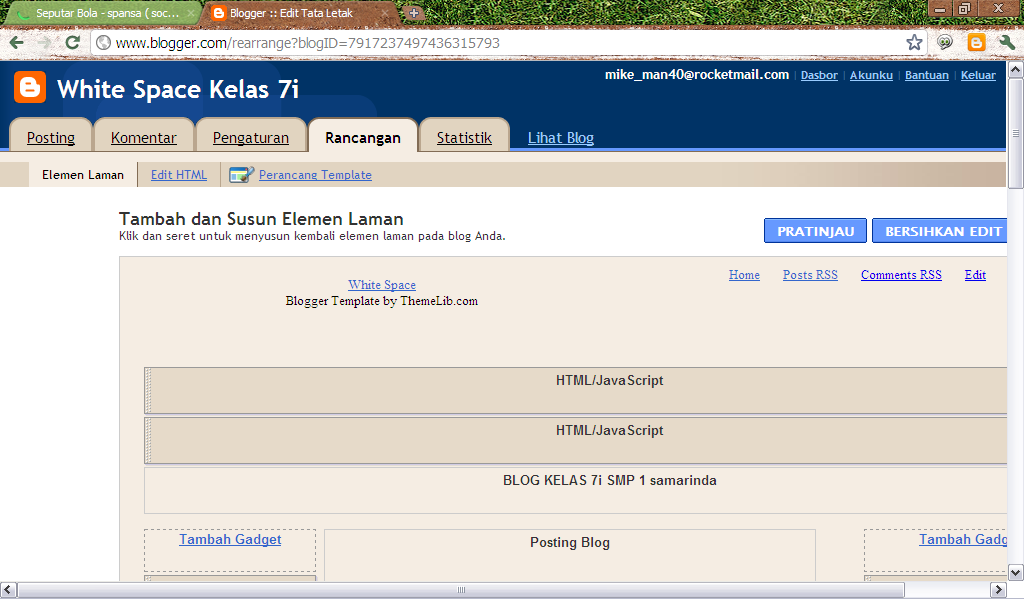 Step3:Setelah itu klik tulisan Background (lihat gambar)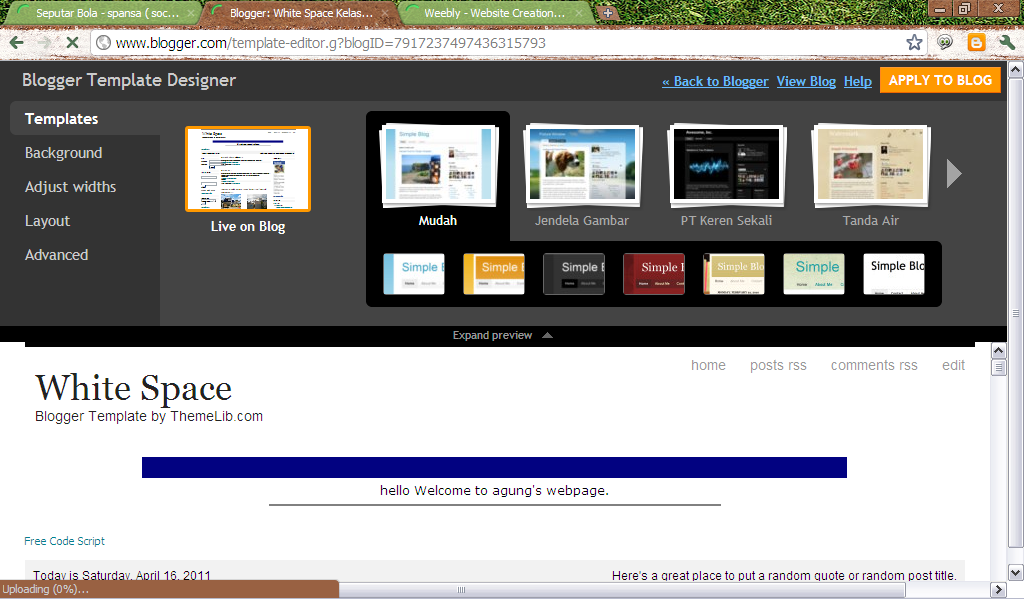 Step4:Setelah klik tulisan background , klik kotak di bawah tulisan background image (lihat gambar) 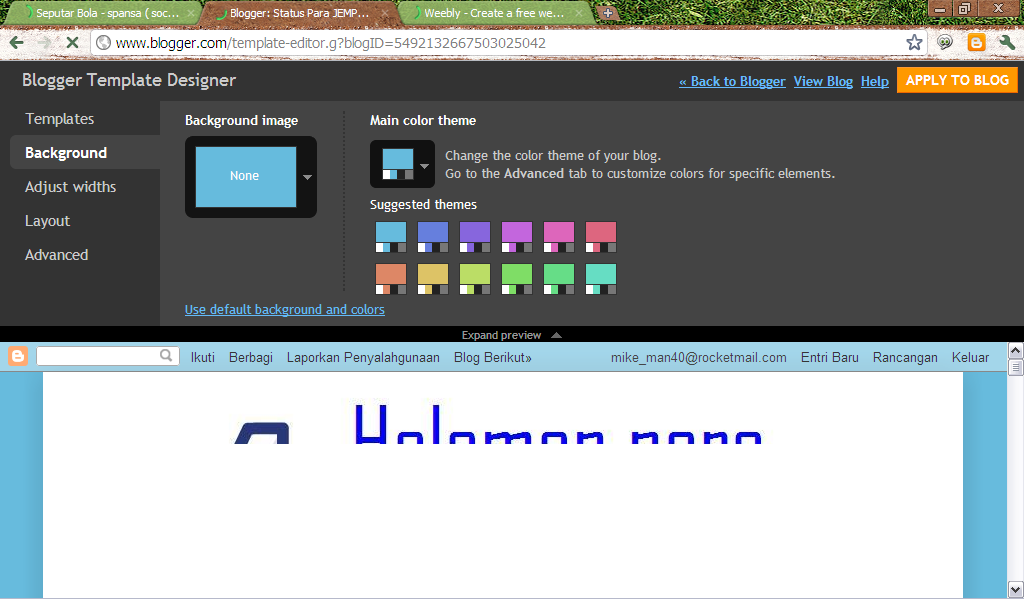 Step5:Dan akan muncul tampilan seperti gambar di bawah ini,silahkan pilih-pilih.
bila tidak ada pilihan yang anda suka, klik tilisan upload di option paling atas!!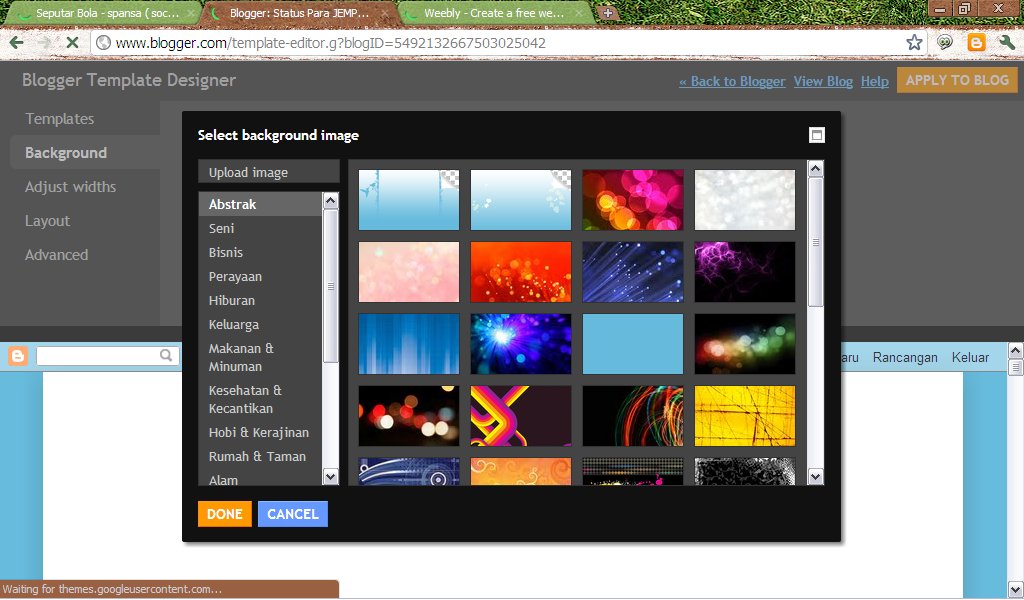 Step6:Bila sudah selesai edit” nya klik tulisan APPLY to blog.Step7(back to editor):Klik tulisan BACK to BLOGGERBila ingin melihat blog anda klik tulisan View Blog(otomatis buka tab baru)Finishing:Bila anda ingin ke halaman depan klik tulisan DASBORSelamat Mencoba!!